Задания  для 4 класса 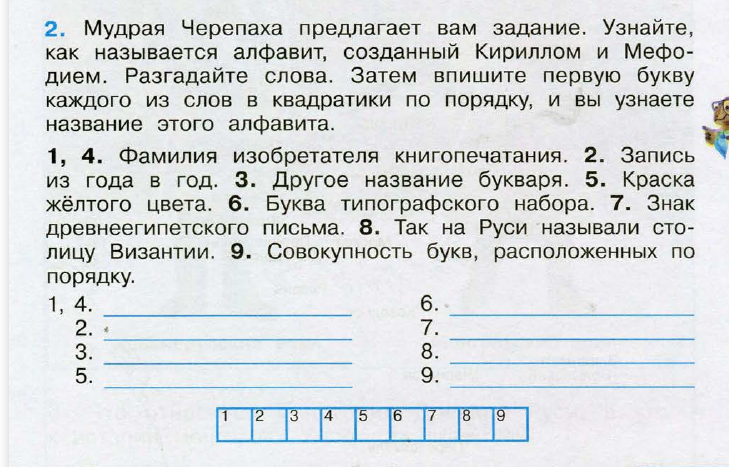 ПредметЗаданиеФорма контроля Русский языкУчебник стр. 133 упр.253(по 3 примера) , упр.255Родителям отправить фото выполненного задания личным сообщением учителю  в социальной сети «ВКонтакте»МатематикаСтр. 15 учебника №№ 55, 56 (сделать к задаче схематический чертёж)Родителям отправить фото выполненного задания личным сообщением учителю  в социальной сети «ВКонтакте»Окружающий мирУрок 21 на РЭШ с 4 минуты https://resh.edu.ru/subject/lesson/3952/main/290000/  Учебник стр.  35-37 читать, отвечать на вопросы + карточкаРодителям отправить фото выполненного задания личным сообщением учителю  в социальной сети «ВКонтакте»ИЗО1.Nutella – шоколадно-ореховая паста родом из Италии Ежегодно, с 2007 года, 5 февраля отмечается Всемирный день Нутеллы (World Nutella Day), и сегодня этот праздник получил международное признание.Бренд «Nutella», известный во всём мире и сверхпопулярный в первую очередь среди детей.2.День рождения огнетушителя отмечается 7 февраля.(На выбор)Родителям отправить фото выполненного задания личным сообщением учителю  в социальной сети «ВКонтакте»Физическая культураРисунки на тему «ГТО». Узнать, какие нормативы можно сдать в вашем возрасте и какие результаты удостаиваются знака ГТО.